РОССИЙСКАЯ ФЕДЕРАЦИЯКРАСНОДАРСКИЙ КРАЙг. НОВОРОССИЙСКмуниципальное бюджетное общеобразовательное учреждениесредняя общеобразовательная школа № 32муниципального образования город Новороссийск(МБОУ СОШ № 32)Сценарий классного часа, посвященного празднованию 800-летия со дня рождения князя Александра Невского.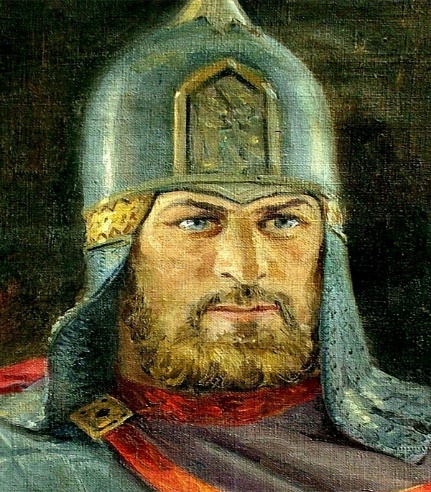 О победе в этой славной битвеНе устанут песни сочинять,Ну а князя Невского в молитвахПросят Русь Святую охранять.(Песнь о Невской битве и о победе благоверного князя Александра)Выполнила:Учитель технологииМБОУ СОШ № 32Алексаньян Ирина Эдуардовнаг.Новороссийск, 2022 г.Особенности реализации урокаЦелевая аудитория: обучающиеся 6 «А» классОформление и оборудование: ноутбуки, мультимедиа проектор, иллюстрации, документы, стенгазеты, рисунки, поделки, исторические карты, подключение к сети Internet, план - карта «Ледовое побоище», «Невская битва» (смотреть в приложении).Продолжительность мероприятия: 40 минут.Ожидаемые результаты: побуждение к изучению родной истории, к участию в патриотических акциях и мероприятияхСодержание урока с включением регионального компонента:Технологии, используемые на уроке:Методы: частично-поисковые, объяснительно-иллюстративные.Форма организации: работа в группах, фронтальнаяТехнологии: сотрудничество, ИКТ, игровая.Содержание: знакомство учащихся с жизнью и делами Александра Невского, значением для русского народа его подвигов. Занятие содержит беседу о личности Александра Невского, краеведческий материал о сохранении памяти о великом русском полководце, рефлексивно-оценочный элемент. Логика изложения и содержание урока соответствуют требованиям федерального компонента государственного стандарта начального образования. Особое внимание уделено региональному компоненту – месту рождения А. Невского (г. Переславль – Залесский Ярославская область), что создает ощущение причастности каждого к происходящим событиям и укреплению патриотизма.Принципы отбора материала: материал соответствует программе и возрастным особенностям учащихся. Отбор содержания урока осуществлён на основе следующих ведущих принципов: многообразия мира; целостности мира; уважения к миру.Личностные, метапредметные и предметные результаты урока:Ожидаемые результаты:Личностные:Осознание себя патриотом своей страны.Воспитание в себе чувства патриотизма.Метапредметные:Регулятивные:Умение определять цель выполнения заданий на уроке под руководством учителя.Умение составлять план выполнения заданий на уроке под руководством учителя.Умение реализовывать план выполнения заданий на уроке под руководством учителя.Умение корректировать выполненные задания на уроке под руководством учителя и одноклассников.Познавательные:Умение отвечать на простые вопросы учителя, находить нужную информацию в учебнике.Умение перерабатывать полученную информацию: делать выводы в результате совместной работы группы и всего класса.Коммуникативные:Умение участвовать в дискуссии на уроке.Умение доносить свою позицию до других: оформлять свою мысль в устной речи.Умение соблюдать простейшие нормы речевого этикета: выступать с монологом после получения разрешения, не перебивать, благодарить, использовать специальную лексику.Умение слушать и понимать речь других.Умение работать в группе и в коллективе.Предметные:Понимание значения патриотизма в жизни человека и общества;Понимание роли исторической личности в формировании нравственных качеств человека.Цель: содействовать формированию чувства патриотизма, уважения к историческим личностям, воспитывать в подрастающем поколении уважение к родной стране, её историческим корням и национальным традициям.Задачи:создать необходимый эмоциональный настройрасширить и закрепить знания ребят о жизни и деятельности Александра Невского – яркой личности, талантливого полководца, выдающегося политика; на его примере формировать у школьников чувства гражданственности, уважения к историческому прошлому, героическим делам наших предков; побуждать ребят проявлять социальную активность, принимать участие в возрождении величия и славы России.развивать личность учащихся на основе овладения историческими знаниями, способности ориентироваться в важнейших достижениях национальной культуры.Конспект классного часаОрганизационный момент. Мотивационная беседа.Собери фразу.Работа с биографией.Поздравление герою.Рефлексия.Ход классного часаМотивационная беседа. (вопросы)Здравствуйте ребята! Рада приветствовать Вас на классном часе. Чтобы узнать тему, предлагаю Вам задание – необходимо расставить слова известного высказывания в правильном порядке, узнать, кто сказал эту фразу.к нам		от мечаПогибнет		с мечомтот 	кто 	ипридёт Вы догадались?Правильно – это Александр Невский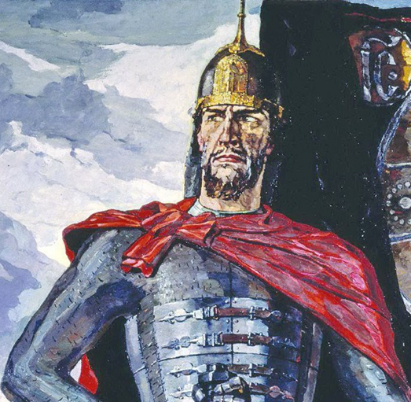 Ребята, а вы любите праздновать дни рождения? Почему? А как вы думаете, почему дни рождения некоторых людей празднует вся наша страна? Кем могут быть эти люди?Давайте сегодня с вами попробуем отпраздновать день рождения известного человека. В 2021 году празднуется 800-летие со дня рождения Александра Невского.Предлагаю посмотреть небольшой видеоролик по теме «800 - летие со дня рождения Александра Невского. (Ролик о ледовом побоище)II. Класс делится на 4 группы. Каждая группа получает задание: рассказать биографию Александра Невского. Рассказ должен быть составлен по критериям:1.соответствие данной темы2.логичность3.понятностьРанние годы Родился 13 мая 1221 года в городе Переславль-Залесский. Был сыном Переяславского князя Ярослава Всеволодовича. В 1225 году по решению отца в биографии Невского произошло посвящение в воины.В 1228 году вместе со старшим братом был перевезен в Новгород, где они стали княжичами новгородских земель. В 1236 году, после отъезда Ярослава, стал самостоятельно защищать земли от шведов, ливанцев, литовцев. Личная жизнь В 1239 году Александр женился на дочке Брячислава Полоцкого, Александре. У них было пятеро детей – сыновья: Василий (1245 – 1271, новгородский князь), Дмитрий (1250 – 1294, новгородский, переяславский, владимирский князь), Андрей (1255 – 1304, костромской, владимирский, новгородский, городецкий князь), Даниил (1261 – 1303, московский князь), а также дочь Евдокия.Военная деятельность Биография Александра Невского знаменательна большим количеством много побед. Так, в июле 1240 года состоялась знаменитая Невская битва, когда Александр напал на шведов на Неве и победил. Именно после этой битвы князь получил почетное прозвище «Невский».Когда же ливонцы взяли Псков, Тёсов, подобрались к Новгороду, Александр снова разбил врагов. После этого напал на ливонцев (немецких рыцарей) 5 апреля 1242 года и тоже одержал победу (знаменитое Ледовое побоище на Чудском озере).После смерти отца в 1247 году Александру в правление достался Киев и «Вся земля Русская». Киев на то время был разорен татарами, и Невский решил остаться жить в Новгороде.Князь на протяжении 6 лет отражал нападения врагов. Затем он уехал из Новгорода во Владимир и стал княжить там. В то же время войны с западными соседями продолжились. В военных походах князю помогали его сыновья – Василий и Дмитрий. Смерть и наследиеУмер Александр Невский 14 ноября 1263 года в Городце и был похоронен в Рождественском монастыре города Владимир. По распоряжению Петра I его мощи в 1724 году перенесены в Александро-Невский монастырь (Санкт-Петербург).Александру Ярославичу Невскому отводится исключительная роль в истории Руси. За всю свою жизнь великий князь Александр Невский не проиграл ни одного сражения. Он считался любимым князем духовенства, покровителем православной церкви. Его кратко можно описать как талантливого дипломата, полководца, который смог защитить Русь от многих врагов, а также предотвратить походы монголо-татар.В наши дни его именем названы улицы и площади, в его честь установлены памятники, воздвигнуты православные церкви во многих городах России.Материал ребята могут найти из предложенных учителем дополнительных источников, а также воспользоваться интернет ресурсами.Рассказ должен быть составлен по критериям:1.соответствие данной темы2.логичность3.понятностьIII. Далее каждая группа презентует свой ответ, получая обратную связь от ребят. Учитель фиксирует на доске ключевые моменты рассказа детей. В итоге на доске получается летопись событий, связанных с личностью Александра Невского.Совместно с детьми, учитель подводят итоги деятельности исторической личности и приводит интересные факты, которые иллюстрируются на интерактивной доске:1.      Еще в маленьком возрасте он был посвящен в воины.2.      Первый ребенок князя родился на свет, когда тому было всего лишь 19 лет, а его жене -16.3.      За свою жизнь Невский так и остался непобедимым.4.      В годы жизни Невского русская земля подвергалась постоянным нападением со стороны татаро-монгольского войска. Князь лично посещал великого хана Золотой Орды для ведения переговоров.5.      Благодаря его стараниям православная епархия осуществляла свою деятельность даже на территории Орды.6.      Невский стал приемным сыном самого хана Батыя.7.      Несколько раз к великому князю приезжали римские послы с предложением от папы римского принять католичество. Невский все их отверг.8.      Незадолго до смерти Невский стал монахом и принял новое имя «Алексий»9.      Существует мнение, что после своей последней поездки к татарскому хану Невский был отравлен, но фактов, подтверждающих это мнение, нет.10.    После своей кончины князь был канонизирован.11.    Невскому посвящено большое количество памятников, установленных по всей России.12.    Именем изучаемого деятеля названы суда, поезда, субмарина и премия, посвященная литературе и истории.Факты из биографии Александра Невского имеют важное культурное наследие, поэтому их важно знать каждому образованному человеку.IV. Детям предлагается поздравить Александра Невского с днем рождения. Учитель предлагает выполнить творческое задание. Каждой группе дается индивидуальное задание.Первая группа должна нарисовать открытку, которая бы отражала суть подвига великого полководца, используя представленные учителем картины Александра Невского.Вторая группа должна составить синквейн, где будут отражены героизм исторической личности.Третья группа должна составить четверостишие, в котором будет отражено сражение «Невская битва»Четвертая группа должна будет составить кроссворд о Ледовом побоище.Каждая группа представляет свои работы. V. Итог классного часа: завершающая беседаИтак, кем был Александр Невский?Александр Невский был:1. Патриотом. Александр любил свою Родину. Вся деятельность князя Александра Невского была направлена на то, чтобы облегчить жизнь русского народа в то нелёгкое для Руси время, когда многие русские земли были разграблены монголами, а те, что не были разграблены, на северо-западе пытались завоевать рыцари.2. Полководцем. Князь Александр Ярославич выиграл несколько сражений: Невскую битву в 1240 г., Ледовое побоище в 1242 г., разбил семь литовских отрядов в 1245 г., нападавших на северо-западные русские земли, отбил Торопец, захваченный Литвой, уничтожил отряд у озера Жизца, разгромил литовское ополчение под Усвятом. Кроме того, в своих военных действиях он применял различные тактики: эффект неожиданности, засаду, искал в рядах противника слабое звено и направлял туда основную силу удара, выгодно использовал погодные и географические условия, а также преследовал разбитого неприятеля, чем надолго отваживал врага от желания нападать на русские земли.3. Политиком. Александр Невский хорошо разбирался в сложившихся политических ситуациях. Не один раз он решал острые политические проблемы с удержанием своей власти в вольном городе Новгороде. «Малой кровью», но все-таки уговорил Новгород платить дань Орде, чем уберёг русские земли от нового ордынского нашествия. Отказался от помощи римского папы Иннокентия IV в борьбе против монголов. Ведь основным условием помощи было принятие католичества, а это привело бы к зависимости от западного мира и к потере национальной культуры. Кроме того, католики насаждали свою веру «огнём и мечом», что привело бы к новому страданию русского народа.4. Дипломатом. Неплохо Александр справлялся и с урегулированием внешних проблем. Не раз он сам лично ездил в Орду, чтобы умилостивить хана и не дать русские земли на новое разграбление. Для этого ему приходилось усмирять свою гордыню и забывать о своей славе, как славе великого воина, а также делать очень щедрые подношения монгольскому хану.5. Храбрым воином. Князь Александр Ярославич лично участвовал в сражениях и сыскал себе славу не только, как полководец, но и воин. Так в Невской битве Александр ранил копьём шведского воеводу Биргера, зятя шведского короля.6. Глубоко верующим человеком. Александр верил в Бога и всегда чтил православные традиции. В 1547 г. Александр Невский был причислен Русской православной церковью к «лику святых».Так что же сделал для России Александр Невский?1. Он сохранил для России северо-западные земли.2. Сберёг русские земли от нескольких карательных нашествий монголов, которые обязательно бы случились, если бы не политика Александра внутри русских земель и не его богатые подношения монгольским ханам.3. Сохранил для России православную веру, не дал в трудное для Руси время вспыхнуть религиозной войне.4. Сохранил национальную культуру (если бы он принял предложение римского папы Иннокентия IV, то сделать это было бы чрезвычайно трудно).Так почему же актуален Александр Невский сегодня?1. Сейчас Россия переживает «переходный» период. Изжила себя коммунистическая идеология, а новая пока не сформировалась. В такие периоды люди ищут на что «опереться» в своих взглядах на жизнь. Они обращаются к истории и ищут в ней людей, которые бы выражали их мировоззрение. Для многих таким человеком стал Александр Невский.2. Александр Ярославич — яркий пример правителя, радеющего за своё Отечество, а не за свои корыстные цели. А, как известно, такие правители нужны были народу во все времена.3. Александр Невский — «святой». После многих лет гонения стала возрождаться Русская православная церковь. Люди начали вспоминать и почитать своих «святых». Но к Александру Невскому относились уважительно и в советский период. Таким образом, он стал связующим звеном между советской эпохой и «новой» Россией.4. Князь Александр стал примером для полководцев и дипломатов. Люди, не знающие приемов ведения военных действий и приёмов ведения переговоров Александра Невского, неизбежно будут «изобретать велосипед».5. Александр Невский — это князь, которого уважали даже враги. Это достопримечательный факт: ведь потомки многих его врагов сейчас являются полноправными гражданами РФ.6. Ну, и наконец, народ любил князя Александра Невского, а такая любовь способна передаваться потомкам через века и тысячелетия, пока люди хранят о человеке добрую память.В 1380 году князь Александр Невский был прославлен Церковью, но почитался местно, во Владимирской епархии. Церковный Собор 1574 года установил почитание святого благоверного князя Александра Невского всей Русской Церковью.По завещанию Петра I указом от 21 мая 1725 года в России был учреждён орден Александра Невского, отменённый после Октябрьской революции. 29 июля 1942 года орден был учреждён заново уже как советский. Существует орден Александра Невского и нынешней наградной системе нашего государства. То, что орден А. Невского единственный прошедший через века российский орден, говорит о величии личности и имени Александра Невского в нашей истории.Святейший Патриарх Кирилл, будучи в то время митрополитом Смоленским и Калининградским, в телепередаче, посвящённой Александру Невскому, выступил с пламенной речью, в которой обосновал почему необходимо выбрать это имя. «Александр Невский, - сказал тогда Владыка Кирилл, - боролся за национальную идентичность, за национальное самопонимание. Без него бы не было России, не было русских, не было нашего цивилизационного кода».О подвигах Александра Невского ходят легенды, поэты пишут стихи, поэмы режиссеры снимают фильмы. Рефлексия- Понравился ли Вам классный час, что интересного для себя вы узнали ?
- Как вы считаете, может ли кто-то из Вас совершить подвиг и что может считаться подвигом?
- Можем ли мы считать Александра Невского героем? Почему?Спасибо Вам за урок. В истории России есть еще много личностей, на которых мы с вами можем ровняться и в следующий раз мы поговорим о них.